Registration Request FormPersonal Particulars First Name Surname Gender:                   	Male   	FemaleDate of Birth:             DD      MM        YYYYDesignation:           Affiliated Institution Address: Mailing Address:   City: 	State: 	Country: Pin Code:                                   Tel. (ISD/STD code):               Fax:                           Mobile (Call):                                               Mobile (WhatsApp):                                               Email: Nationality:     Indian                NRI                  	ForeignDo you need a pickup or drop: 	Yes   	No             Airport / Railway StationArrival Date: (DD/MM/YYYY) 	                                     Time:Return Date: (DD/MM/YYYY) 	                                     Time:PSI Membership DetailsPSI Membership No.:  	If not a member, please indicate:                                                 Non-Member                      Applied for Membership If applied for membership, specify the membership type:	Life 	Associate 	    Student Payment Details to be EnclosedRegistration fee (Rs.):                       Advance Accommodation (Rs.):   	               Total (Rs.): Reference / Transaction number:                                                          Dated:	    Demand Draft DD No.:                             Amount: 	                Bank:       Date:     Money Transfer NEFT/RTGSBank Name:                                Branch:                            Amount (Rs.):                        Date: Category of Participation         Invited Speaker       	               Research Scholar      	           Council Member   	                                     Chapter Convener   	Senior Scientist                   	Awardee         Delegate	Other (Please Specify)Are you submitting a paper:  Yes / No.  (If yes, Tick sections where paper submitted)Cancer, Immunobiology & Metabolic Disorders; Biophysics, Neuroscience & Community Health;               Toxicology, Pharmacology & Reproductive Health; Sports, Ergonomics & Occupational Health; Microbes in Health & Diseases; Food Science & Technology; Bioprocess Technology;                                                         Nanotechnology & Bioinformatics; Environmental Biology & IPR; Multidisciplinary & Innovative Biology.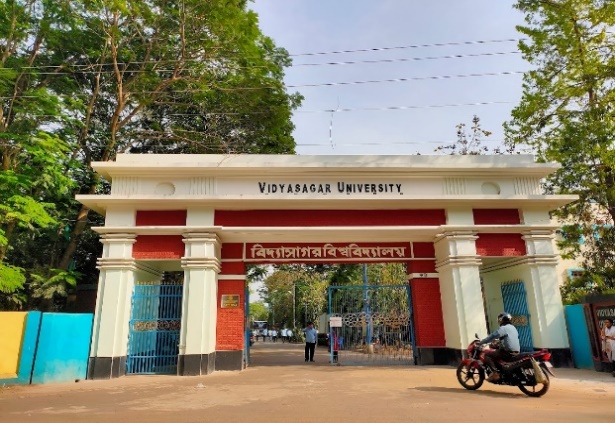 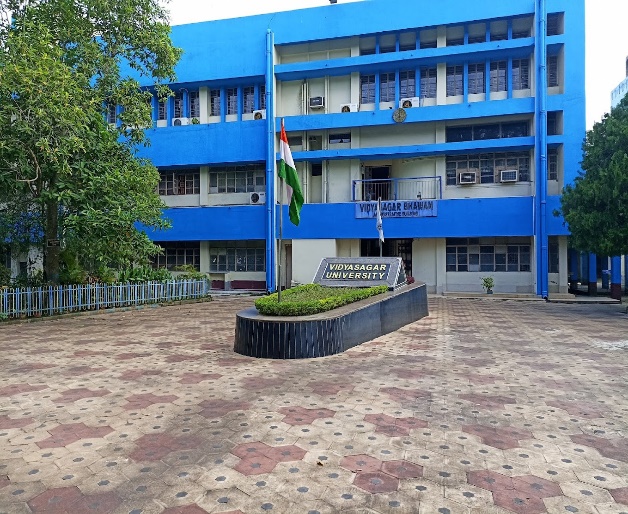 Accommodation Request FormName: 	Accompanying Person (Spouse & Kids) Spouse : 	 Kids : Arrival    Date : 	                Time :     	Departure Date :  	                Time :  	Category wise rates of accommodation preferred (In University Campus):                                         Aranyak Guest House                                               Rangamati Guest HouseCategory wise rates of accommodation preferred (Outside University Campus):Note:Accommodation can be arranged in the Guest House (in university campus) and Hotels (Outside University Campus) at Midnapore Town only on receipt of advance payment, first come first serve basis.Accommodation can’t be guaranteed after 15th February 2023.Hotel booking is available on first come first serve basis and subject to advance payment directly to the hotel mentioned on above list.Shuttle service will be available on fixed timing for movemet from hotel to campus in morning and campus to hotel in the evening. 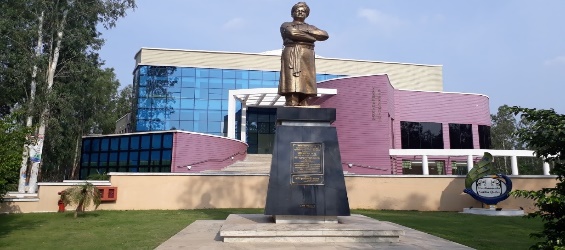 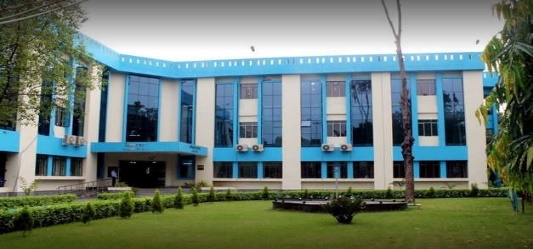 Travel Request FormOne day tour at Jungle Mahal area (Jhargram & Belpahari):Sightseeing: Gadrasini Hill, Khandarani Lake, Ghagra Waterfall, Kanak Durga Temple (Budget – 950/Head).(Minimum 8 person / Car)Full Name (in CAPS): 	Date of Travel: 		Other General InformationFood Preferred 	Vegetarian         	Non-Vegetarian             Date & Place:                                                                                 Signature: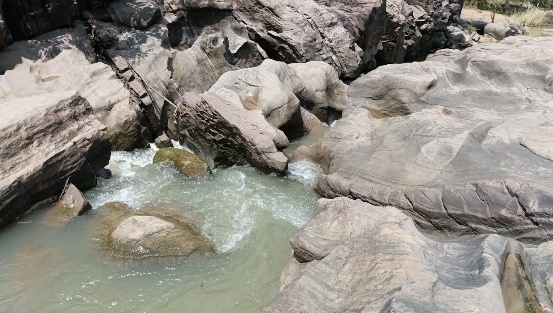 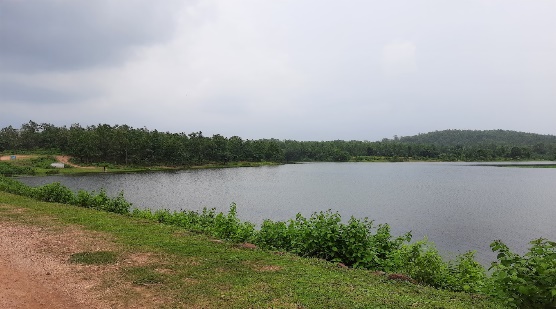 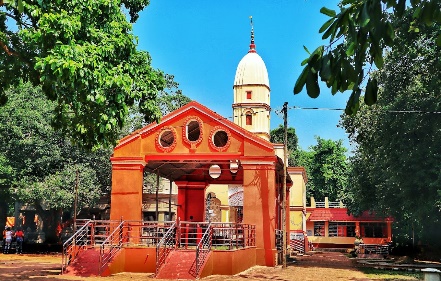 Sl. No.OccupancyTariff / day1.AC Double BedRs. -1200/-2.Non-AC Double BedRs. - 600/-3.Non-AC Single BedRs. - 400/-Sl. No.OccupancyTariff / day      AC Double Bed (Number of total room -8)Rs. - 1000/-Sl. No.Name of the Lodge / HotelAddress with contact detailsOccupancyTariff / dayPrajapati LodgeStation Road, Midnapore Town, Paschim Medinipur, West Bengal-721101(Mob.: 8967320081)a). Non-AC Singleb). AC Singlec). Non-AC Doubled). AC DoubleRs. - 500/-Rs. - 800/-Rs. - 750/-Rs. - 1000/-Lodge OasisKeranitola (Station Road), Midnapore Town, Paschim Medinipur, West Bengal - 721101(Mob.:6296504923, 9233311403)a). Non-AC Singleb). AC-single/ DoubleRs. - 700/-Rs. - 1500-2000/-Satabdi LodgeStation Road, Midnapore Town, Paschim Medinipur, West Bengal -721101(Mob.: 9800063015)a). Non-AC Single/Doubleb). Non-AC triplec). AC Single/Double Rs. - 700/-Rs. - 800/-Rs. - 1300/-Orbit HotelStation Road, Midnapore Town, Paschim Medinipur, West Bengal -721101(Mob.: 8420033753)a). Non-AC Singleb). AC Singlec). Non-AC Doubled). AC DoubleRs. - 600/-Rs. - 1100/-Rs. - 800/-Rs. - 1400/Green PalaceStation Road, Midnapore Town, Paschim Medinipur, West Bengal -721101(Mob.: 7501668577)a). Non-AC Single/Doubleb). AC DeluxeRs. -1000-1200/-Rs. - 2000/-Hotel HindusthanStation Road, Keranitola, Midnapore Town, Paschim Medinipur, West Bengal -721101(Mob.: 7797124777)a). Non-AC Singleb). AC Singlec). Non-AC Doubled). AC Doublee). AC Deluxef). Non- AC DeluxeRs. - 300/-Rs. - 750/- Rs. - 500/-Rs. - 995/- Rs. - 1150/-Rs. - 700/-Nisantika LodgeStation Road, Keranitola, Midnapore Town, Paschim Medinipur, West Bengal -721101(Mob.: 8926896064)a). Non-AC Singleb). AC Singlec). Non-AC Doubled). AC DoubleRs. - 500/-Rs. - 850/-Rs. - 650/-Rs. - 1150/-Reshma LodgeStation Road, Midnapore Town, Paschim Medinipur, West Bengal -721101(Mob.: 9647466777)a). Non-AC Singleb). AC Singlec). Non-AC Doubled). AC DoubleRs. - 400-800/-Rs. – 1000-1200/-Rs. – 800-1000/-Rs. – 1500-2000/-